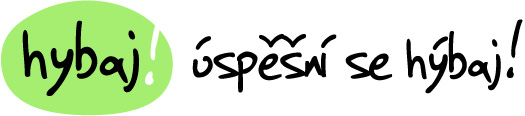 Hybaj s.r.o.IČ: 28633474E-mail: info@hybaj.czMyslbekova 403/21Myslbekova 403/21DIČ: CZ 28633474Web: http://www.hybaj.cz741 01 Nový Jičín741 01 Nový JičínPOLOŽKOVÝ ROZPOČET - Dětský domov LichnovPOLOŽKOVÝ ROZPOČET - Dětský domov LichnovPOLOŽKOVÝ ROZPOČET - Dětský domov LichnovHerní prvky - dodávka, výkopy, instalace, betonážHerní prvky - dodávka, výkopy, instalace, betonážHerní prvky - dodávka, výkopy, instalace, betonážHerní prvky - dodávka, výkopy, instalace, betonážKódModelCena prvku*Cena montáže*Cena za výkopy a betonážCena celkem*ksCelkem za položkuPP 15 Výlezová plošina s rampou, kůlem a lanem - 9 m10 395 Kč10 395 Kč4 158 Kč24 948 Kč124 948 KčSES 012 Lanovka jednoduchá109 964 Kč17 171 Kč5 393 Kč132 528 Kč2265 056 KčMOB 009 Lavička kruhová s opěradlem28 690 Kč5 163 Kč2 772 Kč36 625 Kč136 625 KčHerní prvky celkemHerní prvky celkem326 629 KčDopadové plochy   Dopadové plochy   Typcena/soubormnožstvíCelkem10 Kč20 Kč30 KčDopadové plochy celkemDopadové plochy celkem0 KčDopravatypcena/soubormnožstvíDoprava celkem1Doprava prvků, materiálu a osob + réžie a manipulace32662132 662 Kč20 KčDoprava celkemDoprava celkem32 662 KčCena za dílo celkem bez DPHCena za dílo celkem bez DPH359 291 KčDPH75 451 KčCena za dílo celkem vč. DPHCena za dílo celkem vč. DPH434 742 KčZákazník:Zákazník:Název:Dětský domov LichnovUlice:Město:PSČ:IČO:DIČ:Kontaktní osoba:Alena LukeszováTel.:E-mail: